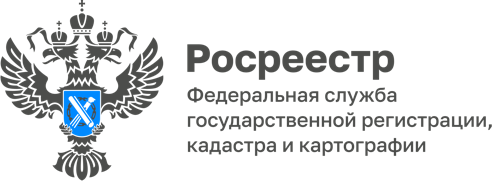 Обследование геодезических пунктов в Ярославской области   66 пунктов геодезических сетей, расположенных на территории региона, обследовано Управлением Росреестра по Ярославской области в 3 квартале текущего года.«Напоминаем, что государственная геодезическая сеть, государственная нивелирная сеть и государственная гравиметрическая сеть используются во многих отраслях и сферах деятельности человека (для обеспечения выполнения геодезических и картографических работ при осуществлении кадастровой, градостроительной деятельности, землеустройства и т.д.).Основу указанных сетей составляют соответствующие геодезические пункты. Поэтому так важно обладать достоверной и актуальной информации об их состоянии», - отметил и.о. заместителя руководителя Управления Роман Паршков.Охранные зоны устанавливаются в целях обеспечения сохранности геодезических пунктов. О повреждении или уничтожении указанных пунктов необходимо уведомлять УправлениеЗа не уведомление или повреждение пунктов предусмотрена административная ответственность.-Правообладатели объектов недвижимости в случае выявления повреждения или уничтожения пункта в течение 15 календарных дней со дня обнаружения данного факта обязаны проинформировать Управление.-Лица, выполняющие геодезические и картографические работы, в том числе при осуществлении градостроительной и кадастровой деятельности, землеустройства, недропользования, иной деятельности, в случаях обнаружения повреждения или уничтожения пунктов обязаны направить информацию об этом в Управление в течение 15 календарных дней со дня завершения полевых геодезических и картографических работ.При этом, за не уведомление федерального органа исполнительной власти по геодезии и картографии, или его территориального органа собственником, владельцем или пользователем земельного участка, здания либо сооружения, на которых размещены пункты государственных геодезических сетей, пункты геодезических сетей специального назначения об уничтожении, о повреждении или о сносе этих пунктов, а равно отказ в предоставлении возможности подъезда (подхода) к этим пунктам для проведения на них наблюдений и иных работ предусмотрена административная ответственность в виде предупреждения или наложение административного штрафа в размере от одной тысячи до пяти тысяч рублей (ч.4 ст.7.2 КоАП РФ).Административная ответственность так же предусматривается за уничтожение, повреждение или снос пунктов государственных геодезических сетей, пунктов геодезических сетей специального назначения в виде административного штрафа на граждан в размере от пяти тысяч до десяти тысяч рублей; на должностных лиц - от десяти тысяч до пятидесяти тысяч рублей; на юридических лиц - от пятидесяти тысяч до двухсот тысяч рублей (ч.3 ст.7.2 КоАП РФ).Контакты для СМИ:Анисимова Марина,Пресс-служба Управления Росреестра по Ярославской области+7 (4852) 73 98 54, pr.yarufrs@r76.rosreestr.ruhttps://rosreestr.gov.ru/150999, г. Ярославль, пр-т Толбухина, д. 64а